Instructions:Use the template in this document as a guide.Add your text, font, color and images.Place your order online.  Reply back to the order confirmation you receive via email and attach your personalized document.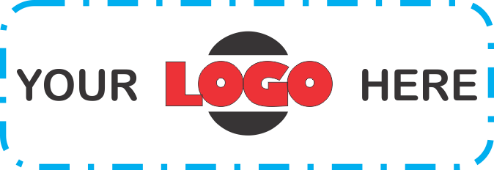 “Your Slogan Here”
Your Name (if needed), Your Title
Your Street AddressCity, State and Zip CodePhone NumberEmail or website